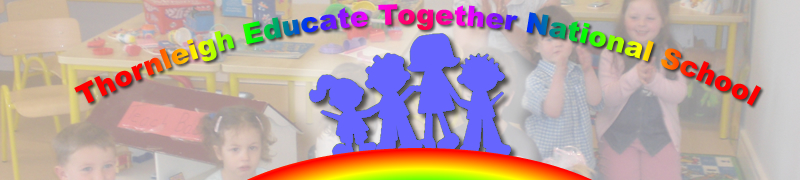 Dear Parents and GuardiansUpdate on book collectionIn the event that it is raining this week the following is the alternative plan for collection of booksPlease enter the school through the gate at the side of the yard – all parents must wear masks – no mask no entry.  Children may not collect books as according to NPHET – new strain of Covid 19 ‘may infect children more easily’.The books can be collected at the following doorsParents form a line keeping a 2 metre social distance at all times.  Ground is marked at 1 metre distance therefore cones will be placed at 2 metre distance – please do not disregard this rule – it is to protect all parents/guardians and school staff.Again please do not congregate, but rather collect books and head home.  If your books are not collected, we will take them back in and you can contact Paddy or myself to make alternative arrangements.Once again thank you for your cooperation and flexibilityYours sincerelyPaula Juliet Carolan – Príomhoide 10th January 20214 door collection pointsBottom PE hall doorTop PE hall Door (next to parents’ room)Parents’ room doorDoor leading into school closest to parents’ room doorStaff member supervisingAntoinettePaulaPaddySiobhán11th January 2021John’s Junior Infants11- 12Avril’s Junior Infants11-12Brian’s Senior Infants11-12Cathal’s Senior Infants 11-12Laura’s First Class12.30 – 1.30Ellyn’s First Class12.30 – 1.30Katie’s 2nd Class12.30 – 1.30Séan’s 2nd class12.30 – 1.3012th January 2021Aoibheann’s 3rd class11 - 12Quinn’s 3rd class11-12Cathyann’s 4th class1-2Paula/AntoinetteMatt’s 4th class1-2pmFiona’s 4th class1-2pmWednesday 13th of January 2021Karen’s 5th class11-12Ryan’s 5th class11-12Maurette’s 6th class1-2Róisin’s 6th class1-2